EMBRYONIC STEM CELL RESEARCH OVERSIGHT COMMITTEE (ESCRO) ApplicationThis application should be submitted for (1) all research using materials derived from a human embryo, including human embryonic stem cell lines and hESC derivatives; (2) research in vivo using non-embryo derived hPSC including hiPSC or their derivatives or in vitro experiments designed or expected to yield gametes; or (3) research proposing to generate new hESC lines.Renewal ApplicationSection I. Please provide the following informationSection II. Provide a list of all individuals involved in the design, conduct, or reporting of the research (table will expand)Section III. Attachments (for Renewals)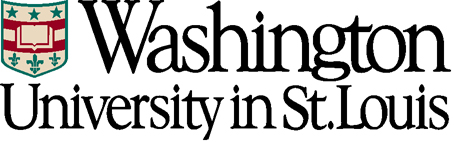 Submit Applications to: Office of Research Integrity and EthicsEmail: orie@wustl.edu Phone: 314-747-0767    Renewal [  ]        ESCRO #IRB ID: Principal InvestigatorPrincipal Investigator(Last)	(First)	(Credentials)(Last)	(First)	(Credentials)(Last)	(First)	(Credentials)Department/DivisionDepartment/DivisionPI’s Title PI’s Title Faculty Sponsor/Mentor (Required if PI is a postdoc)Faculty Sponsor/Mentor (Required if PI is a postdoc)(Last)	(First)	(Credentials)(Last)	(First)	(Credentials)(Last)	(First)	(Credentials)Title of Research ProjectStem Cell line(s) used in this research  (Include NIH Code if applicable)Stem Cell line(s) used in this research  (Include NIH Code if applicable)Sources of Funding that support this researchSources of Funding that support this research[  ] Industry Sponsor                [  ] Federal Agency (Grant  #____________   or  Date of expected submission to NIH _______________)[  ] Non-Federal Agency          [  ] Dept                              [  ] None[  ] Industry Sponsor                [  ] Federal Agency (Grant  #____________   or  Date of expected submission to NIH _______________)[  ] Non-Federal Agency          [  ] Dept                              [  ] NoneSignature of Principal Investigator		               DateI am responsible for the overall conduct of this research and will comply with all applicable federal, state, and local laws and WU policies and procedures. (If a postdoc: I will meet with my mentor regularly and keep him/her apprised of the status of the research.)Signature of Principal Investigator		               DateI am responsible for the overall conduct of this research and will comply with all applicable federal, state, and local laws and WU policies and procedures. (If a postdoc: I will meet with my mentor regularly and keep him/her apprised of the status of the research.)Signature of Department Chair	                    DateMy signature affirms that a scientific review of this research has been conducted, that the researcher has adequate resources and budget to conduct the research, and represents my approval of the research.Signature of Faculty Sponsor/Mentor                               DateMy signature affirms that I have expertise in the proposed research. I will directly supervise the postdoc and convey the knowledge/ technical skills necessary to perform the procedures described in this proposal.Signature of Faculty Sponsor/Mentor                               DateMy signature affirms that I have expertise in the proposed research. I will directly supervise the postdoc and convey the knowledge/ technical skills necessary to perform the procedures described in this proposal.Chair’s Printed NameFOR ORIE/ESCRO USE ONLYFOR ORIE/ESCRO USE ONLYFOR ORIE/ESCRO USE ONLYFOR ORIE/ESCRO USE ONLYESCRO Scientific Review/Provisional Approval:HRPO/IRB Approval:HRPO/IRB Approval:HRPO/IRB Approval:ESCRO Committee Review/Final Approval:ESCRO Expiration:ESCRO Expiration:ESCRO Expiration:Signature of ESCRO ChairProvide a brief summary of the research progress since last ESCRO approvalDescribe any proposed changes to your research since last ESCRO approval (if applicable)[  ] N/AList all hESC parent lines in your labProvide a list of hESC subclones and mutations used in your research either generated by your lab or obtained from another investigator. Do not include hESC subclones/mutations derived but not used.NameTitleDepartment/DivisionNew since last submission?For research only supported by Department funds – attach your current Research Plan Highlight any proposed changes[  ] Attached     [  ] N/AFor research supported by sponsored fundsContinuing research - Attach Progress Report New Award(s) – Attach funded research proposal[  ] Attached     [  ] N/AAnimal Studies protocol (if applicable) – only applicable if adding a new or amended animal model using hESC/hPSC/ hiPSC or derivatives, since last ESCRO review[  ] New animal protocol attached[  ] Amended animal protocol attached[  ] N/AIRB renewal (if applicable)The myIRB application will be downloaded and included with your ESCRO application. ESCRO review will not be scheduled until the myIRB renewal is received.[  ] N/A – The IRB determined my work with stem cells is not human research[  ] myIRB Renewal has been submittedIBC approval (if applicable)Attach if IBC approval has been amended or renewed since last ESCRO review[  ] N/A[  ] Attached